Ms. Rose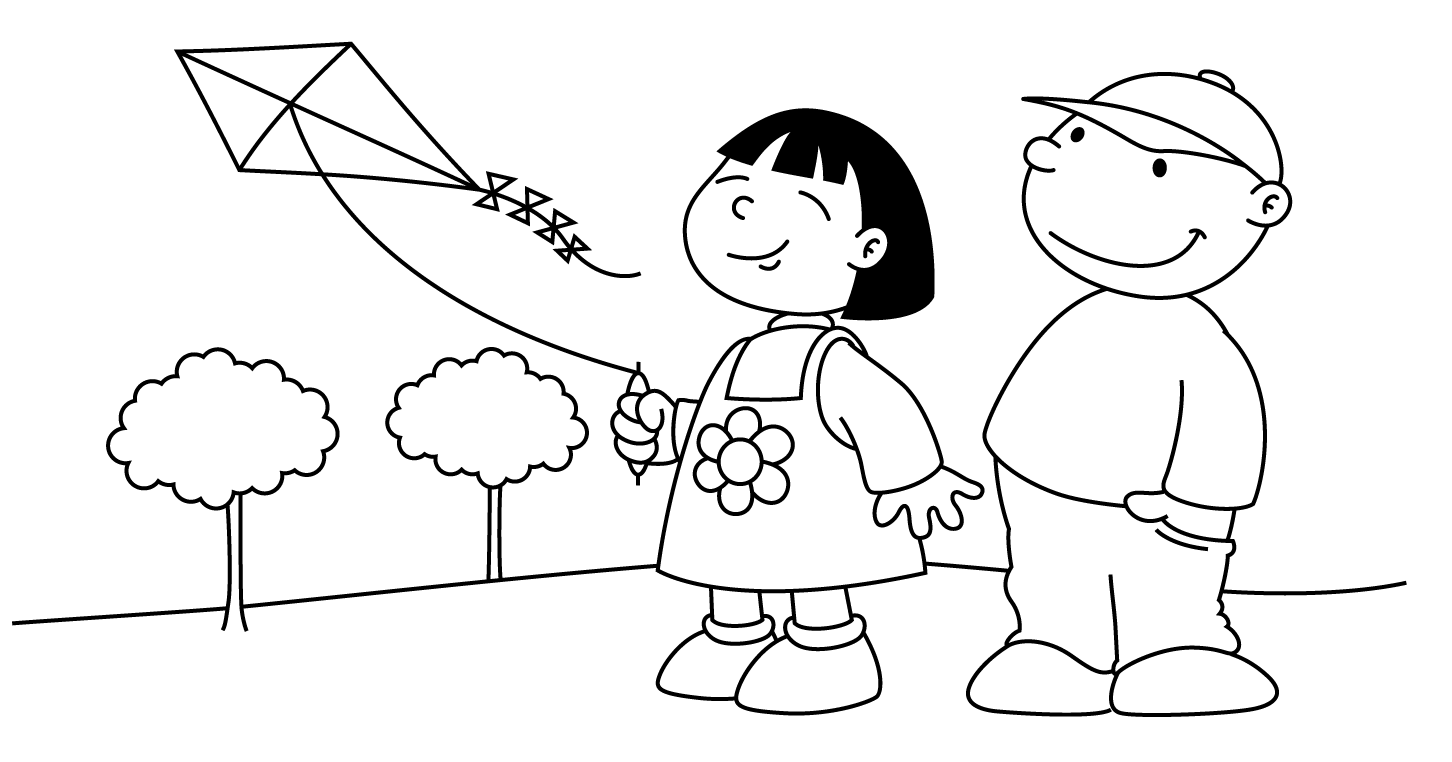 Ms. RoseMs. RoseMs. RoseMs. RoseMs. RoseMs. RoseMs. RoseMARCHMARCHMARCHMARCHMARCHMARCHMARCHMARCHSundayMondayTuesdayWednesdayThursdayFridaySaturdaySaturdayOppositesUp / DownIn / Out1Before / After                      2In Front /BehindDr. Suess’ BirthdayRead Across America Day                         3ScienceProjectMelting Sensation                         3ScienceProjectMelting Sensation45Dr. Suess WeekRhymingDd                    6CatIn the HatDd                    7                 Thing 1andThing 2                      8One FishTwo Fish                      9Green Eggsand Ham10Fox in Socks10Fox in Socks1112St. Patrick’s DayFunDaylight Savings TimeSet Clocks Ahead                     13Pot O’ Gold                     14MosaicShamrock                 15LuckytheLeprechaun                     16HatDay17HappySt. Patrick’s DayWear GreenVisit from Lucky17HappySt. Patrick’s DayWear GreenVisit from Lucky1819SpringWind / Air                20First DayofSpringFirst Day of SpringUu                21UmbrellaUu                   22Up, UpAwayWind/AirRr                    23RainRr                  24RainbowRr                  24Rainbow2526  Nursery RhymesNn                  27JackBeNimbleNn                   28Show-n-Tell29MaryHad ALittle Lamb                       30HickoryDickoryDock                  31Humpty Dumpty                  31Humpty Dumpty